Abriss und Neubau unter ökologischem Vorzeichen dominieren heute den Städtebau. Doch keines der ständig wechselnden Marketinglabel wie »Green Deal«, oder »New European Bauhaus« schafft jene Identifikation, die eine über Jahrhunderte bewährte Bautradition den Menschen bieten konnte.
Von jeher galt es, nützlich, dauerhaft und schön zu bauen. Erst das »Neue Bauen« brach nach dem Ersten Weltkrieg mit der Überlieferung. Ein abstraktes Architekturverständnis wurde propagiert, man glaubte, auf den Schatz jahrhundertelanger Erfahrung verzichten zu können. Diese im Funktionalismus gipfelnde stadtzerstörerische und lebensfeindliche Praxis rief Widerstand auf den Plan, der an die Grundlagen des Architektonischen erinnerte.
Damit rückte auch eine Selbstverständlichkeit wieder in den Blick, die angestrengter Beteuerungen nicht bedurfte: die Nachhaltigkeit. Doch mit dem »Green Deal« – der wundersamen Verschwisterung von Ökologie und Kommerz – steht dem Bauen nur ein weiteres unheilvolles Experiment bevor. 
Den Architekten allerdings beginnt die allzu bereitwillig akzeptierte Rolle als kreative Verpackungskünstler suspekt zu werden. Die Auflösung ihres Metiers in einer politisch motivierten, konsumdienlichen »Baukultur« jedenfalls wollen sie nicht widerspruchslos hinnehmen.HANS KOLLHOFF: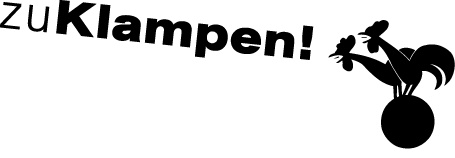 Ihre Ansprechpartnerin für die Pressearbeit 
Ihre Ansprechpartnerin für die Pressearbeit 
Ihre Ansprechpartnerin für die Pressearbeit 
Lilian Aly
Kirchner Kommunikation
Gneisenaustr. 85
10961 Berlin
Lilian Aly
Kirchner Kommunikation
Gneisenaustr. 85
10961 Berlin
Fon (0) 30 . 84 71 18 0
aly@kirchner-pr.de
www.kirchner-pr.de
PRESSEINFORMATION PRESSEINFORMATION Springe, Stand: 28.03.2024Springe, Stand: 28.03.2024Hans KollhoffArchitekten
Ein Metier baut ab
zu Klampen Verlag128 Seiten, Hardcover
Euro (D) 16,00ISBN 9783866748088Erscheinungstermin: 17.01.2022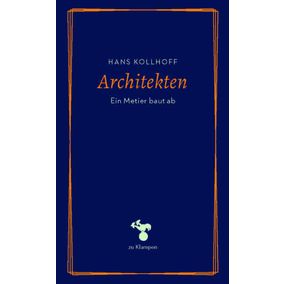 